Soggy Bottom Retrievers 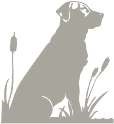 STUD SERVICE CONTRACT Lauren Carter                                                     548 BW Horton rd.                                                                     Huntington, TX  75949 (936)366-5668 ldaniel1995@icloud.com www.soggybottomretrievers.com THIS CONTRACT CERTIFIES THAT:  Reg. Name of Dam 	______________________________________________________AKC#  ________________________________________________________________________  UKC#  ________________________________________________________________________  OFA#  ______________________________     OFEL# 	____________________________ CERF 	 ________________________________________________________________________  EIC 	 ________________________________________________________________________ CNM 	 ________________________________________________________________________ Other  ________________________________________________________________________ Sire 	 ________________________________________________________________________ Dam 	 ________________________________________________________________________ Owner at time of mating 	______________________________________________  Address 	_______________________________________________________________  _______________________________________________________________ Phone  	_______________________________________________________________  WAS BRED TO:  Reg. Name of Stud 	____HRCH Texas Rangers Rusty Trigger MH __  AKC# ____________SR63398701_____________________________________________ UKC# ____________R217-616__________________________________________________ DNA# ____________Pending__________________________________________________ OFA# __LR-20535G37M-PI____     OFEL#   __LR-EL60367M37-PI_______ CERF ____________LR-EYE5301/51M-VPI______________________________________ EIC:      CLEAR      CNM   CLEARPRA:  _ CLEAR_                        D Locus:  _ CLEAR (DD)___DOES NOT Carry Silver, Charcoal, or Champagne  Sire 	____________HRCH Rebel’s Texas Ranger MH _________________________________ Dam 	____________HRCH DDR’S Catch Me If You Can SH _____________________________________ Dates of Mating 	______________________________________________________ Whelping Due Date 	______________________________________________________  Deposit Due At Time of Service:  	 	_____$100___________  Remaining Due Two Weeks After Whelp:  	_____$500___________  CONDITIONS STUD OWNER AGREES TO:  Provide dam owner of a complete 4 generation pedigree of the stud.  Provide dam owner copies of health clearances of stud to be used.  Take normal adequate care of the dam while in our charge.  Have the stud dog in good physical condition and health clearances completed.  Sign litter registration promptly and return to dam owner AS SOON AS FULL payment is received.  Provide a return stud service of the same dog to the same dam if no pregnancy results from the mating, at no extra charge besides the original agreed upon fees. To receive the return service, the dam owner must notify the stud dog owner of failure to conceive, in writing, not more than 70 days following the mating.  If the stud is no longer available for whatever reason, for the return service, the stud owner reserves the right to offer a different stud to the dam owner and if no other stud is available then deposit will then be returned.  Provide the dam owner with a written receipt for the stud services and a record of the breeding dates.  Stud Owner(s) initials: _____________________  DAM OWNER AGREES TO:  Pay the agreed stud service NON-Refundable deposit fee before the dam is serviced and remaining fee two weeks after whelp.  Provide a minimum 3 generation pedigree before servicing.  Provide copies of available health clearances if any.  Provide veterinary certificate of current clear Brucellosis test, dated within 30 days of breeding.  Send dam in good health and in season.  Notify stud dog owner, in writing no later than 70 days after mating if no pregnancy.  Keep the dam properly confined following the breeding to ensure no other dog could mate her accidentally, before mating season is finished.  Agrees to not knowingly sell or transfer puppies whelped as a result of this mating to any person or firm connected with the business of resale or wholesale of dogs.  OTHER CONDITIONS  Three puppies born alive constitute a litter. However, if less than three puppies results from this mating, the fee will then be $150 per puppy. If this happens, a return stud service will be provided at no charge to this same dam within twelve months after first mating, provided all conditions of this contract have been met. If the stud is no longer available for whatever reason, for the return service, the stud owner reserves the right to offer a different stud to the dam owner unless none are available and then the deposit will be returned.  If the dam fails to conceive on the return service, this contract is terminated.  The stud owner will not be liable for injuries that may be sustained by the dam during the breeding process or while in stud owner’s care. The dam owner will be responsible for any and all medical expenses, including all veterinary and travel fees.Deposit of $100 is non-refundable, if this breeding results in no puppies, a Re-Breed will be offered to the Dam. If no dog food is provided while the Dam is staying at Soggy Bottom Retrievers there will be a $5 a Day Food Charge, must be paid in full by Dam owner at pickup.23SIGNATURE OF STUD OWNER(S) 	 	 	 	 	 	       SIGNATURE OF DAM OWNER(S)  ________________________________________  	 	 	 	 	 	       _______________________________________  ________________________________________ 	 	 	 	 	 	       _______________________________________ DATE _______________________________  	 	 	 	 	 	       DATE     _____________________________  ---------------------------------------------------------------------------------------------------------------------------------------------------  RETURN STUD SERVICE Date of Service _________________________ Signatures for Return Service Stud Dog Owner(s) 	 	 	 	 	 	 	 	 	 	             Dam Owner(s)  ________________________________________  	 	 	 	 	 	      ________________________________________  DATE  _______________________________  	 	 	 	 	 	      DATE _________________________________ 